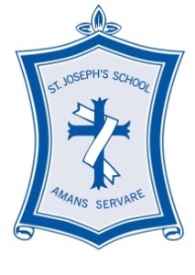                       St Joseph’s Catholic Primary School		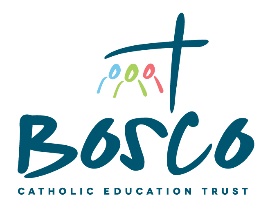                   Hazelgrove Road, Haywards Heath	         West Sussex, RH16 3PQJOB DESCRIPTION FOR CLASS TEACHERResponsible to the Headteacher, Assistant Headteachers and GovernorsThis job description may be mended at any time following discussion between the Headteacher and member of staff and will be reviewed annually.Job purposeTo carry out the professional duties of a class teacher as set out in the current School Teacher’s Pay and Conditions Document and in accordance with the school’s policies under the direction of the HeadteacherTo contribute to raising standards of pupil attainmentTo play a full part in the life of the school communityCore requirements of the postTo teach all the National Curriculum subjectsTo  teach according to the educational needs of the children including the planning, preparation and assessment of the work to be carried out by themTo set and maintain high expectations for good behaviour and discipline for the class and share and support general whole school maintenance of the behaviour and discipline policyTo ensure Safeguarding and Health and Safety policies are observedTo support and work within the Catholic ethos of the schoolTo take pastoral responsibility for the pupils in the class and liaise with their parentsTo maintain good punctuality, planning, record keeping, classroom organisation and communicationTo maintain an inspiring and creative learning environment and contribute towards the wider school learning environmentPlanning, Teaching and Class ManagementTo identify clear teaching objectives for pupils specifying how they will be taught and assessed using the school’s agreed format.To set appropriate/differentiated tasks that challenge pupils and ensure high level of interestTo identify and support SEND and able pupils, working closely with other colleagues and SENCO to ensure work meets the needs of all pupilsTo be responsible for planning engaging lessons including awe and wonder momentsTo have a clear understanding of the needs of all pupils, including those with special education needs, those of high ability, those with English as an additional language, those with disabilities, and be able to use and evaluate distinctive teaching approaches to engage and support themTo use a variety of teaching strategies which involve planned adult intervention, first hand experience and play and talk as a vehicle for learningTo encourage pupils to think and talk about their learning and develop self control and independenceTo write and keep records, ILPs, reports, targets and assessmentsTo liaise with colleagues regarding pupils’ progress and needs especially at times of transferTo evaluate own teaching critically and use this to improve own effectivenessTo plan and support the deployment of teaching assistants working with pupils in the classTo monitor the subject through lesson observation, moderation and scrutiny of pupils’ work to ensure consistency of standards and expectationsTo fulfil the requirements of Performance Management and Continued Professional DevelopmentMonitoring, Assessment, Recording and ReportingTo mark and monitor pupils’ class and homework providing quality oral and written feedback and setting targets for pupils’ progressTo assess and record pupils’ progress systematically and monitor pupil progress to inform future planningTo prepare and report pupil progress and levels of attainment to parents during consultation eveningsTo report to Governors and staff as requiredOther Professional RequirementsTo attend and participate in INSET days, staff meetings and planning meetingsTo work to and achieve any set deadlinesTo set a good example to pupils and colleagues in presentation and personal conductTo fulfil school duties such as cover for the playground in accordance with the postTo endeavour to give every child the opportunity to reach their potential and meet high expectationsTo establish and nurture effective relationships with a range of stakeholdersTo take part in marketing and liaison activities such as Parent Workshops and events with locality schools